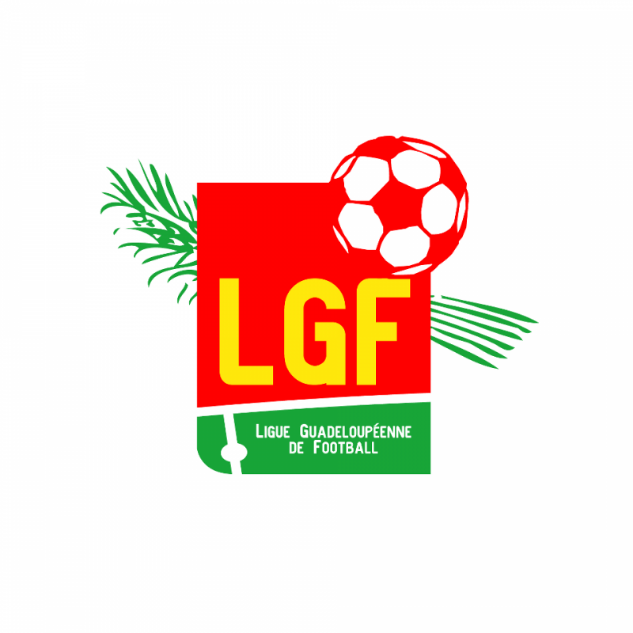 COMMISSION REGIONALE D'ARBITRAGESAISON 2023 / 2024AFFECTATIONS ARBITRES ASSISTANTS38 Arbitre AAR3NOMPrénomAffectationARBITRE ASSISTANT REGIONAUX 3ARBITRE ASSISTANT REGIONAUX 3ARBITRE ASSISTANT REGIONAUX 3ABENZOARBrynnerAAR3AMIENSAlainAAR3ANGOLDanielAAR3BEAUSIVOIRClair PhilippeAAR3BERNARDGérardAAR3BESRYJoséAAR3BOUDINERichardAAR3CAZAKOChenAAR3CHABROL YACOUBSamuelAAR3DAIJARDINFabriceAAR3DOUGLASJérémyAAR3FRANCOISMatthiasAAR3GRANDISSONKénanAAR3HAMOUSINDainysAAR3JOSEPHEvenskiAAR3JOAILLESLudvicAAR3LARAINJudesAAR3LESUEURKarlAAR3LUZIOLEDorianAAR3MAKAIAJulioAAR3MANDILMaxAAR3MELYONWillanAAR3MORICELincyAAR3MORVANDylanAAR3PASCALFabriceAAR3PAULAlainAAR3PHERON NOURELTeddyAAR3RAMLALLSlyverAAR3ROSEDELOlivierAAR3RUARTYannickAAR3SANCHOOlivierAAR3TACAFREDDidierAAR3TESSONNEAUJasonAAR3THIMAFranckAAR3THURAM ULIENJohnleyAAR3TRIESTEGuillaumeAAR3VALCINOlivierAAR3WILLIAMJimmyAAR3